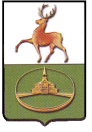 СОВЕТ ДЕПУТАТОВГОРОДСКОГО ОКРУГА ГОРОД КУЛЕБАКИНИЖЕГОРОДСКОЙ ОБЛАСТИ Р Е Ш Е Н И Е31 октября 2017 года 								№ 82О согласовании дополнительного норматива отчислений от налога на доходы физических лиц на 2018 - 2020 годы	В соответствии со статьей 138 Бюджетного кодекса Российской ФедерацииСовет депутатов р е ш и л:Согласовать Министерству финансов Нижегородской области дополнительный норматив отчислений от налога на доходы физических лиц взамен дотации из областного фонда финансовой поддержки муниципальных районов (городских округов) на выравнивание бюджетной обеспеченности муниципальных районов (городских округов) на:2018 год - 35,2%2019 год -22,0%2020 год –35,0%Глава местного самоуправлениягородского округа город Кулебаки						С.Б.Борисов